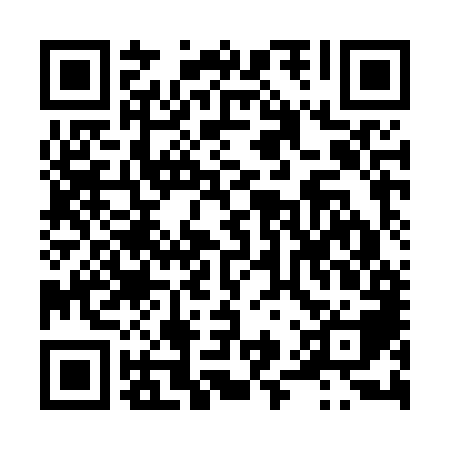 Ramadan times for Sulluste, EstoniaMon 11 Mar 2024 - Wed 10 Apr 2024High Latitude Method: Angle Based RulePrayer Calculation Method: Muslim World LeagueAsar Calculation Method: HanafiPrayer times provided by https://www.salahtimes.comDateDayFajrSuhurSunriseDhuhrAsrIftarMaghribIsha11Mon4:414:416:5712:404:186:246:248:3212Tue4:384:386:5412:404:206:266:268:3513Wed4:344:346:5112:394:226:296:298:3714Thu4:314:316:4812:394:246:316:318:4015Fri4:284:286:4512:394:266:336:338:4316Sat4:244:246:4212:384:286:366:368:4617Sun4:214:216:3912:384:306:386:388:4818Mon4:174:176:3712:384:316:406:408:5119Tue4:144:146:3412:384:336:436:438:5420Wed4:104:106:3112:374:356:456:458:5721Thu4:074:076:2812:374:376:476:479:0022Fri4:034:036:2512:374:396:506:509:0323Sat3:593:596:2212:364:416:526:529:0624Sun3:563:566:1912:364:436:546:549:0925Mon3:523:526:1612:364:446:576:579:1226Tue3:483:486:1312:354:466:596:599:1527Wed3:443:446:1012:354:487:017:019:1828Thu3:403:406:0712:354:507:047:049:2129Fri3:363:366:0412:354:517:067:069:2530Sat3:323:326:0212:344:537:087:089:2831Sun4:284:286:591:345:558:118:1110:311Mon4:244:246:561:345:578:138:1310:352Tue4:204:206:531:335:588:158:1510:383Wed4:154:156:501:336:008:188:1810:424Thu4:114:116:471:336:028:208:2010:455Fri4:064:066:441:336:038:228:2210:496Sat4:024:026:411:326:058:258:2510:537Sun3:573:576:381:326:078:278:2710:578Mon3:523:526:351:326:088:298:2911:019Tue3:483:486:331:316:108:318:3111:0510Wed3:423:426:301:316:128:348:3411:09